Der Müllsammelwettbewerb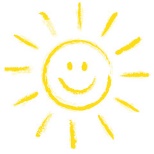 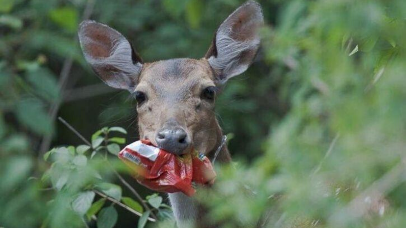 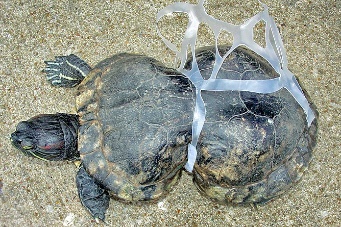 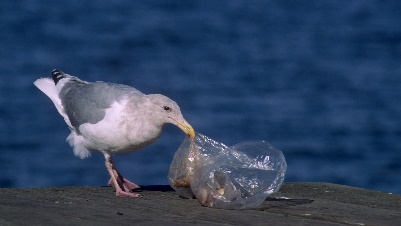 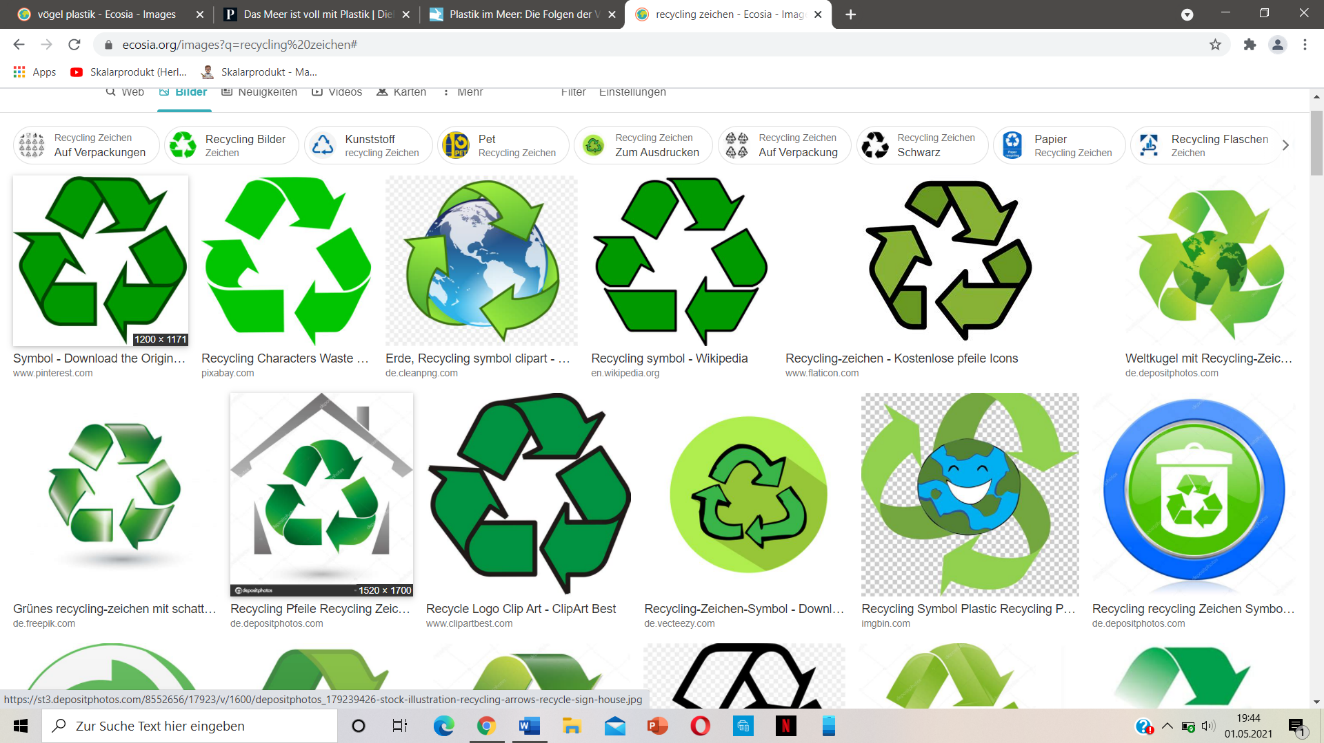 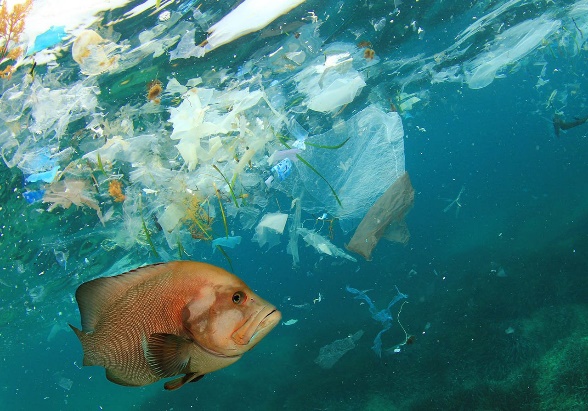 